На страже безопасности.Одним из эффективных методов предотвращения трагических последствий пожаров является установка в жилых комнатах автономных пожарных извещателей (далее АПИ). Автономный пожарный извещатель – это наиболее доступное средство, способное обезопасить людей и их жилье от страшных последствий пожара. Прибор реагирует на возникшее задымление, подавая мощный звуковой сигнал, услышать который может не только спящий человек, но и его соседи. Это особенно актуально ночью, когда человек спит и не чувствует запаха дыма, а также для болеющих людей, которые теряют обоняние и не чувствуют запаха дыма. Первого июля местные жители сообщили спасателям о пожаре квартиры по улице Комсомольской в Костюковичах. Прибывшие к месту вызова подразделения МЧС обнаружили, что горит квартира на втором этаже пятиэтажного жилого дома. Создалось задымление на вышележащих этажах, люди просили о помощи.  На момент пожара хозяин находился на работе, жена и трое детей (2017., 2018г.р., 2023 г.р.) вместе с матерью были в квартире. Всего в семье пятеро детей. Двое старших мальчиков – 2014 г.р. и 2016 г.р. находились у бабушки. Когда хозяйка дома обнаружила пожар, она растерялась, начала стучать в соседние квартиры, звать на помощь.Неравнодушный сосед обнаружил 2-месячную девочку в детской кроватке и вынес на свежий воздух. Вернуться еще раз он уже не смог, так как было сильное задымление. Работники МЧС обнаружили в комнате в бессознательном состоянии девочку 2018 г.р. и вынесли ее на свежий воздух. До прибытия работников СМП спасатели проводили ребенку реанимационные мероприятия. Прибывшими работниками скорой медицинской помощи дети Ксюша и Ева были госпитализированы с отравлением продуктами горения и ожогами. Сейчас жизни детей ничего не угрожает.В ходе тушения пожара с вышележащих этажей спасены 7 взрослых и 5 детей. Трое из спасенных детей после осмотра медиками  оставлены до утра в УЗ «Костюковичская ЦРБ» для наблюдения с диагнозом «отравление продуктами горения легкой степени». На сегодняшний день они выписаны из учреждения здравоохранения. Причина и обстоятельства данного пожара устанавливаются.Не экономьте на безопасности – установите АПИ! Берегите себя и своих близких!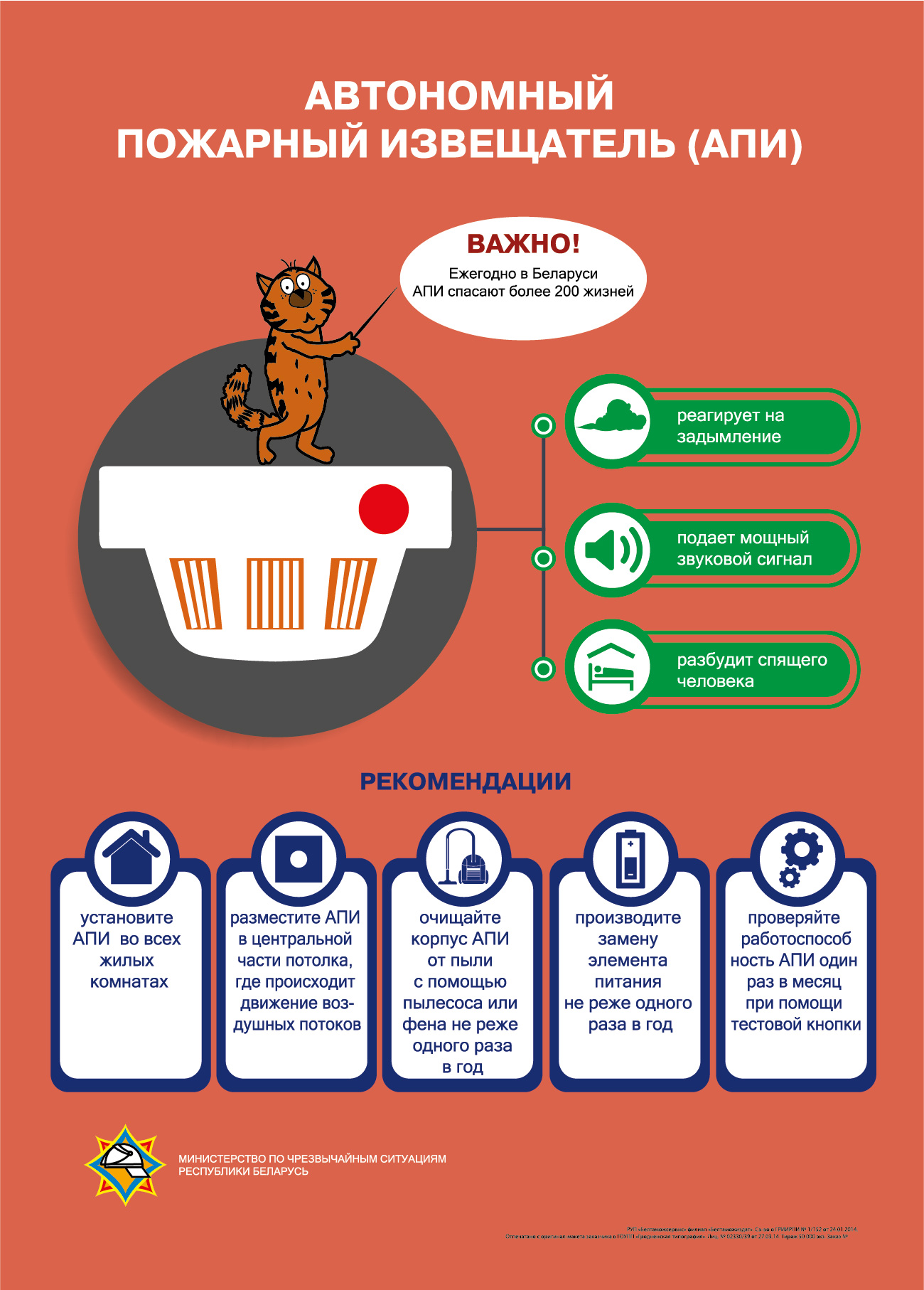 